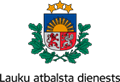 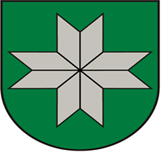 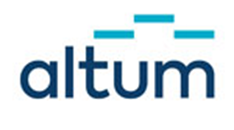 Atbalsta instrumenti uzņēmējdarbībaiSeminārs esošajiem un topošajiem uzņēmējiemAlojā2015.gada 16. septembrī  plkst.12:00 – 15:30Norises vieta: Alojas Kultūras nama Mazā zālē, Jūras iela 13, Aloja.Semināra apraksts: Seminārā uzzināsiet par aktuālajiem atbalsta instrumentiem uzņēmējdarbībai, dažādās darbības nozarēs. Seminārā iegūsiet informāciju par Alojas novada domes rīkoto konkursu uzņēmējdarbības uzsākšanai Alojas novadā 2. kārtu. Uzzināsiet, kādu profesiju darbinieki  patlaban  un tuvākajos piecos gados būs nepieciešami Alojas u.c. novadu uzņēmumos. Iegūsiet arī informāciju par brīvajām prakses vietām uzņēmumos. Tiksiet informēti arī  par to, kādas  kļūdas tiek pieļautas sastādot biznesa plānu, noskaidrosiet kādi ir naudas plūsmas sastādīšanas principi.  Plānotā dienas kārtībaDalība seminārā: bezmaksasDalībniekiem vēlama pieteikšanās  zvanot  Baibai Birzgalei Alojas novada domes komercdarbības speciālistei  tālr. 25749131 vai rakstot uz   E-pastu: baiba.birzgale@aloja.lv 12:00 - 13:15“6.1. Lauku saimniecību un uzņēmējdarbības attīstība;6.1.1. Atbalsts uzņēmējdarbības uzsākšanai, attīstot mazās lauku saimniecības”Lauku atbalsta dienesta (LAD) Lauksaimniecības un lauku attīstības daļas vadītāja  Gita Ulmane 13:15 -13 :45 „Biznesa ideju konkurss komercdarbības uzsākšanai Alojas novadā. Salacgrīvas, Mazsalacas, Burtnieku un Alojas novadu uzņēmēju viedoklis – nākotnes profesijas, kvalifikācijas celšana, prakses iespējas uzņēmumos”. Alojas novada domes komercdarbības speciāliste Baiba Birzgale13 :45 - 14:00Kafijas pauze14:00 - 15:30„ALTUM aizdevuma programmas attīstības iespējām. Biznesa plāna izstrādes un naudas plūsmas sagatavošanas principi “.AS "Attīstības finanšu institūcija Altum" Valmieras reģiona centra kredītprojektu vadītāja Linda Zaķe